Sporting Clays League 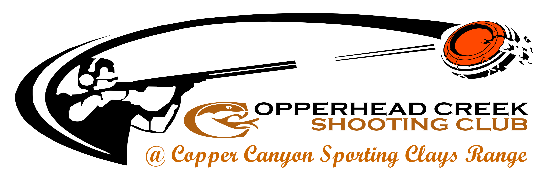 When- Thursdays 5pm-7pm July 7th through August 16th:League runs five weeks on Thursdays with a shooting time between 5:00 and 7:00. We will meet at the Sporting Clay Range to assign squads, issue scoresheets and head out to the stations.  A shooter may bank a round one-week prior or make up a round one week after the scheduled shooting day.  A minimum of one shooter and one trapper for throwing birds and scoring is required for each banked or make up round.  Squads: Squads will be formed based on the number of shooters in the league Fees:  The fee for five weeks of shooting is $210. We will shoot 100 birds each week Fees must  be paid prior to or on the first day of shooting.  Scoring: Score sheets will be available from squad leaders or league representative each day of shooting. Completed Scorecards will be turned in to league representative or range staff at the end of each league day. Standard NSCA rules apply. Scores will be emailed to shooters. Weekly scores may be averaged to determine final score if all weeks are not shot.   Guns and Ammo: Any gauge shotgun may be used.  Maximum shot size is 7 ½ and the maximum shot charge is 1 1/8 ounce. Questions? Copperhead Creek Shooting Club tel. # 830-265-4950 Email: Craig@copperheadclub.com  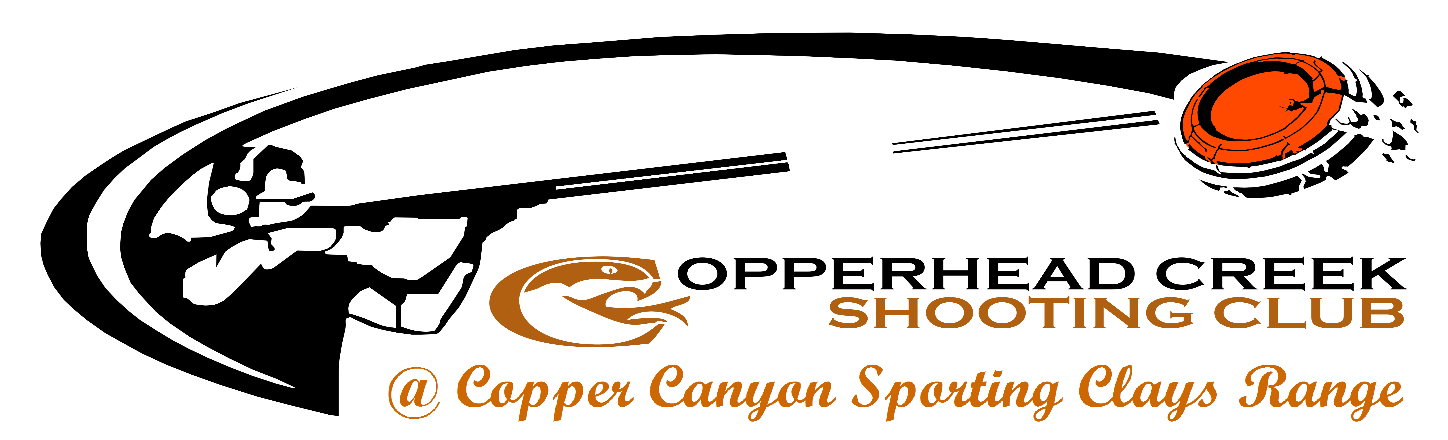 CLAYS LEAGUE ENTRY FORMNAME________________________________________________________________________________ADDRESS____________________________________________________________________________                   ________________________________________________________________________________PHONE:                  CELL____________________                   HOME______________________EMAIL________________________________________________________________________________Fee $210(Payment may also be made with credit card via phone)Contact:			Craig Sewellcraig@copperheadclub.com830-265-4950